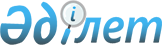 "Сот приставтарын нысанды киіммен (погонсыз) қамтамасыз етудің заттай нормалары туралы" Қазақстан Республикасы Үкіметінің 2011 жылғы 27 маусымдағы № 710 қаулысының күші жойылды деп тану туралыҚазақстан Республикасы Үкіметінің 2015 жылғы 17 маусымдағы № 436 қаулысы

      Қазақстан Республикасының Үкіметі ҚАУЛЫ ЕТЕДІ:



      1. «Сот приставтарын нысанды киіммен (погонсыз) қамтамасыз етудің заттай нормалары туралы» Қазақстан Республикасы Үкіметінің 2011 жылғы 27 маусымдағы № 710 қаулысының күші жойылды деп танылсын.



      2. Осы қаулы алғашқы ресми жарияланған күнінен бастап қолданысқа енгізіледі.      Қазақстан Республикасының

      Премьер-Министрі                                     К.Мәсімов
					© 2012. Қазақстан Республикасы Әділет министрлігінің «Қазақстан Республикасының Заңнама және құқықтық ақпарат институты» ШЖҚ РМК
				